         Základní škola Frýdek – Místek, Komenského 402  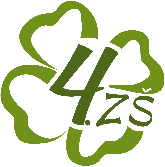 Vyřizuje: Nahodilová Šárka						Tel:         558 432 551E-mail:    nahodilovas@4zsfm.czDatum: 9. 5. 2022Objednávka dotykového interaktivního displeje Dobrý den, objednáváme u Vás 1 ks dotykového interaktivního displeje,Optoma 5751RK IFPD 75“ – interaktivní dotykový, 4K UHD, multidotyk 20 prstu,Android, vc. OWMFP01 Wall mount+Wifi Dongle pro IFPDKonečná cena s DPH = 86 600,- KčProsím o potvrzení naší objednávky.S pozdravemŠárka Nahodilová, ředitelka školy